KsENT Special Schools:  Admissions Guidance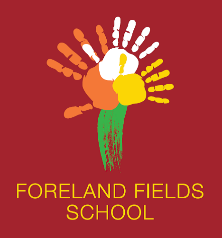 Foreland Fields SchoolDescription of the schoolInitially places within First Leap Nursery are 12-week observation and assessment placements. The school is divided into age-banded departments with largely needs-led classes so that age range appropriate and relevant teaching opportunities are offered.Pupils from Reception age to Year 2 follow a curriculum based on the Early Years Foundation Stage. From the beginning of KS2, pupils will remain within their age banded, needs-led classes, but will then follow one of 3 curriculum pathways.Explorers Pathway – for pupils with profound and multiple learning difficulties working at levels below P5.Discoverers Pathway – for pupils with severe learning difficulties working from P5, to the beginning of the National CurriculumPioneers Pathway – for pupils working within National Curriculum levels, but at a lower level than their chronological peers.The 6th form curriculum still follows the 3 pathways, but with an increased emphasis on preparation for independent living, leisure, life skills and employment. Qualifications offered include Entry Level maths, English and performing arts, Btech home cooking, Duke of Edinburgh Awards and AQA Unit Awards. A range of work experience and work placements, including supported internships, are offered to students, dependant on ability. The school operates Key Stage 2 satellite provision in a nearby Primary School. Website: www.foreland.kent.sch.ukName of school Foreland Fields SchoolAddress: Newlands Lane, Ramsgate, Kent CT12 6RH Tel:01843 863891Email:  foreland@foreland.kent.sch.ukSchool Type:Foundation Special SchoolDesignation: PSCN (Primary, Secondary and 6th Form) plus O&A Nursery ProvisionPrimary Need:Broadly speaking, most pupils admitted to Foreland Fields School would have;Profound and severe physical disabilities with associated learning difficulties.Severe Communication and interaction needs and learning difficulties.Autism and severe cognitive impairment.Pupils may also have Severe learning difficulties as identified by cognitive assessments.Hearing Impairment / Deafness with additional special educational needs. Class structureAge bands/needs ledDistrict Served:Thanet and outlying areasArea:South East KentAge range:3 - 19